CONSECRATION, TESTING, POWER, VICTORY BYJOHN G LAKE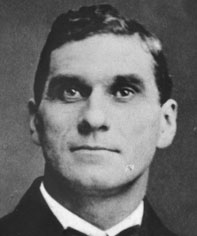 I wish we could follow the Lord Jesus today in the steps of His life, and the anticipation of His victory. You know we have our eyes so fixed on the fact that Jesus was the Son of God, therefore of course Divine, that we lose sight of the fact that He was also a Man just like other men. That all the soul battles that any man has to meet, Jesus had to meet. It is the realization of this fact that creates much fellowship. It seems to me that the sin of modern Christianity has been the isolation of Jesus into a class by Himself. Then Christians proceed to excuse themselves all along the line on the ground that Jesus was God. Jesus did this because He was God. Jesus had victory because He was God. Jesus healed because He was God. No, beloved, Jesus was just as much a Man as you and I. Jesus met every challenge of the soul, just as you and I have to meet it. But Jesus willed to do God’s Will and to know God’s Will. (He is saying the difference between Jesus and many today is that in the midst of these challenges, Jesus chose to know what the will of God was in dealing with them and He willed to do what the will of God was in dealing with the challenges once He knew it.)How to Enter the Will of God – Two Phases There are two phases of entering into the Will of God. The first is the surrender of our will to the Will of God. Most people’s conception of doing the Will of God is to become a non-entity (an empty shell, with no mind, etc). It is not God’s ideal for you to have to be pushed around like a machine, or moved like a mechanism. The other is recognizing yourself as God’s son and man’s servant. I think the most wonderful exhibition of this truth that God can give us, is in the fact that He gives us the Holy Ghost to use for God. For instance the Lord says, “They shall lay hands on the sick and they shall recover.” But if you do not lay your hands upon anyone they will not be healed. However, if you have faith to believe you have the Holy Spirit to be used by Him and for Him, your hands and heart will be ready. It is a sad thing to me that God had to go out on a special mission and hunt a soul up and wrestle with him in order to get him to do something for God. (Jacob?)There used to be a Bible school in Ohio where they waited in continuous prayer meeting for nine months for the Gifts of the Holy Ghost. I said to them, “It seems to me if you stay around for ten years and nine months you will miss the Gifts of the Holy Ghost. But if you take off your coat and go out and use what God has given you to bless others, He will give you more.”